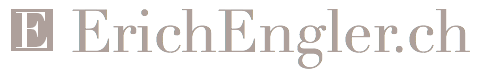 MedienmitteilungBubikon, 17. Januar 2015 „Getragen von Gnade“ für ein Leben in Gottes Gunst Buchpremiere am 25. Januar 2015 in Bubikon. In seinem ersten Buch beschreibt Erich Engler, der Zürcher Oberländer  Pastor der Grace Family Church das Geschenk der göttlichen Gnade in einem völlig neuen Licht. Das erste Buch von einem deutschsprachigen Autor, welches das Thema Gnade unter dem Blickwinkel von „Gottes bleibender Gunst auf deinem Leben“, beschreibt. Es zeigt eine Gnade, die durch alle Lebensumstände trägt, unabhängig vom menschlichen Tun. Ein Buch nicht nur für Christen.Ein besonderer Lebensstil Kapitelüberschriften wie „Geliebt – Bevorzugt – Getragen“ oder “’Das habe ich jetzt davon“, nämlich „Sicherheit für die Ewigkeit“, klingen spannend. Doch damit nicht genug. Das knapp 300-seitige Buch beschreibt, dass niemand alles alleine meistern muss, sondern mit Jesus Christus jemanden zur Seite hat, der Sicherheit gibt – egal wie die Umstände ausschauen. In ihm ist Vergangenes tatsächlich ein für alle Mal vergangen und niemand muss eine Last von Schuld mehr mit sich schleppen. „Das ist eine Freiheit, die Mut macht“, so Erich Engler und ergänzt, „ich will aufzeigen, dass Gnade kein theologisches Konzept ist, sondern durch die Person Jesus Christus in unserem Leben wirksam ist. Ich hoffe, die Leser entdecken in dem Buch, wie tief geliebt sie sind und was für ein bereichernder ’Grace Lifestyle (Lebensstil der Gnade)’ damit einhergeht.“ Auch der Einblick in ’Gottes DNA’ birgt viel Überraschendes. Basis ist die Bibel und die Bedeutung einzelner Bibelstellen aus dem Althebräischen Ursprungstext heraus, laut dem Autor und Pastor der Grace Family Church in Bubikon. Gemeinsam ans ZielÜber zwei Jahre schrieben Erich Engler und die ebenfalls in der Schweiz lebende Co-Autorin Susanne van Hees an diesem Buch. „Es hat grossen Spass gemacht. Seit einigen Jahren erlebe ich diese unbegrenzte Gunst sehr praktisch in vielen Bereichen. Gottes Gnade bringt Freiheit von Schuldgefühlen, lähmenden Ängsten und ständigem Leistungsdruck. Das hat mich und mein Leben sehr positiv verändert“, berichtet die Co-Autorin. Sie fährt fort, „In dieses Thema einzutauchen und darüber schreiben zu dürfen, war eine enorme Bereicherung.“ Jetzt freut sie sich darüber, dass ab dem 25. Januar 2015 möglichst Viele dieses Buch in Händen halten werden. „Ich bin schon neugierig auf die Geschichten der Leser, was sie erleben, wenn sie das Geschenk der göttlichen Gnade auspacken.“ Auf www.erichengler.ch können Interessierte ab dem 25. Januar Stimmen und Aktuelles über das Buch verfolgen.  Ein Buch nicht nur für ChristenEtwas herausfordernd fragt der Autor, ‚Warum schwer, wenn es auch einfach geht’, oder er lenkt die Aufmerksamkeit auf ein Christusbewusstsein, anstelle von Sündenbewusstsein. Das letzte Kapitel endet mit dem Satz, ’Die besten Jahre liegen vor uns...’ Dieses Buch schenkt nicht nur Christen aller Denominationen, Pastoren und Leitern in Gemeinden einen neuen Blick, sondern zeigt Menschen, die ihr Leben frei von Zwängen leben möchten, die Basis dafür. Die Buchpremiere mit Lesung findet statt am Sonntag, 25. Januar 2015 ab 10 Uhr in der Grace Family Church im Church Dome, Industriestrasse 5, 8608 Bubikon. Im Anschluss signiert der Autor sein Buch.  Fotos: Erich Engler, AutorBuchcover „Getragen von Gnade“Erich Engler info@erichengler.chwww.erichengler.chKontakt:Susanne van HeesCo-AutorinPresse- und Öffentlichkeitsarbeitmobile: +41 (0)78 612 73 55e-mail: oeffentlichkeitsarbeit@gracefamilychurch.ch